3.6 Проведение в образовательной организации во внеучебное время физкультурно-спортивных мероприятий Первенство России по жиму лежаС 9 по 11 мая 2014 г. в Нижнем Новгороде состоялось Первенство России по жиму лёжа среди студентов. Честь нашего ВУЗа отстаивал интерн кафедры-клиники стоматологии ИПО - Андрианов Ярослав Валерьевич стал Чемпионом России по жиму лежа (в экипировке). А в классическом жиме (без экипировки) с результатом 190 кг  занял 2 место!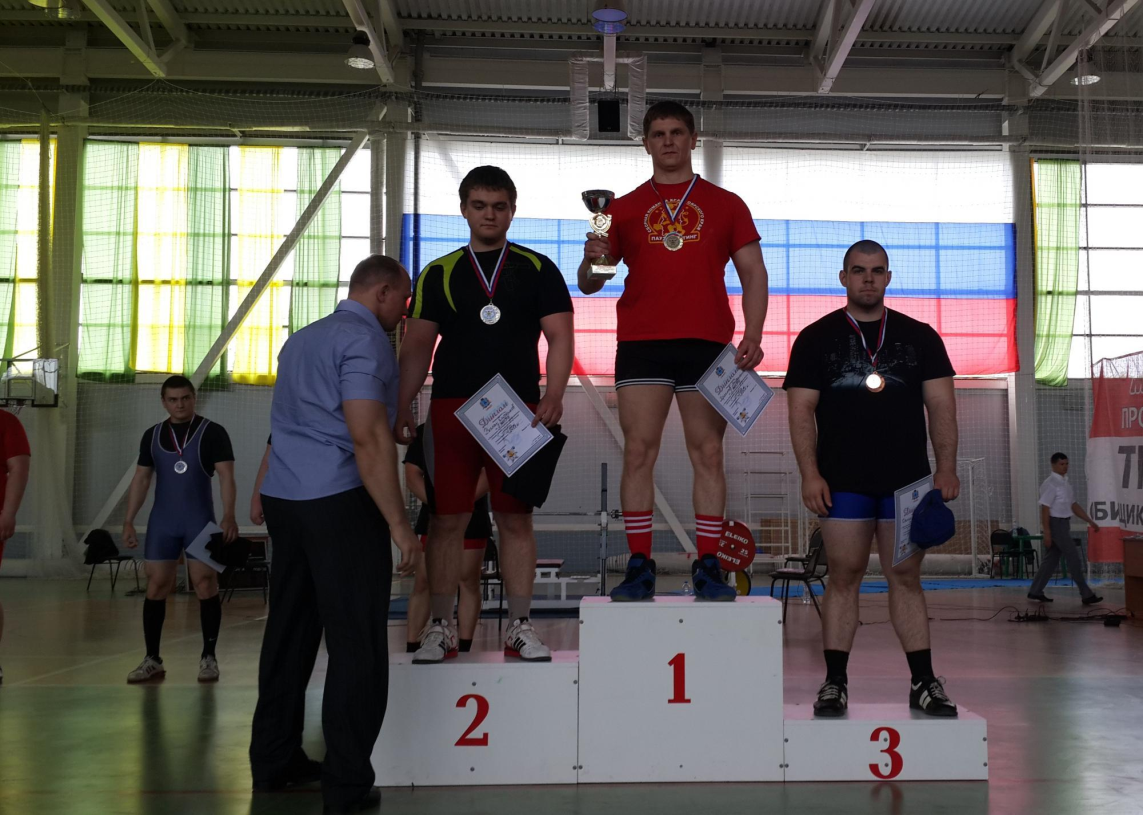 